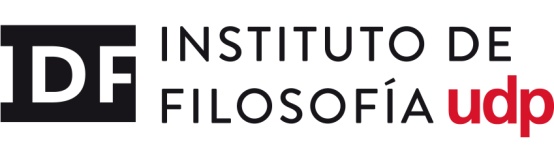 
ENCUESTA DE AUTOEVALUACIÓN Docencia IIEl siguiente instrumento busca sistematizar la autoevaluación docente de los estudiantes del Doctorado en Filosofía. Esta puta será utilizada por el doctorando para el requisito curricular de Docencia II, donde los estudiantes diseñan y enseñan su propio curso, bajo la supervisión de un académico del Instituto de humanidades.Evalúe cada una de las aseveraciones considerando una escala de 1 a 7, donde 1 corresponde a un nivel insuficiente y 7 a excelente. Fecha: Firma:Nombre del DoctorandoCurso Programa y desarrollo del cursoPrograma y desarrollo del curso1234567N/A1Expliqué los objetivos del curso claramente y desde un comienzo2La metodología que utilicé fue clara y coherente con los objetivos del curso3Los métodos de evaluación que apliqué permitieron relacionar y aplicar los contenidos que el curso abordó 4Las estrategias de enseñanza que utilicé favorecieron una mejor comprensión de los temas tratados 5El nivel de exigencia correspondió al esperable para un curso de este tipo6Distribuí en forma adecuada la  carga de trabajo 7La bibliografía que escogí fue de utilidad para comprender y complementar los contenidos que el curso aborda8Fomenté el uso y revisión de material bibliográfico referido a investigacionesCompetencias pedagógicas y académicasCompetencias pedagógicas y académicas1234567N/A9Demostré experticia y solidez en el manejo teórico de contenidos10Intenté desarrollar capacidades para integrar y relacionar diferentes temas y posturas11Demostré voluntad en identificar los aprendizajes no logrados por parte de los estudiantes y ayudé a lograrlos12Propicié un clima adecuado  para la  reflexión y el debate de ideasCompetencias  sociales Competencias  sociales 1234567N/A13Mantuve una actitud respetuosa con los alumnos14Demostré y tuve disponibilidad para responder consultas 15Acogí y valoré la opinión de los estudiantes Aspectos formales Aspectos formales 1234567N/A16Me preocupé de conocer los procesos administrativos del programa, su malla, plazos, etc.17Entregué el programa de clases en forma oportuna18Me preocupe para que la bibliografía estuviera disponible para los estudiantes19Entregué las calificaciones en forma oportuna20Fui puntual y asistí a todas las sesiones programadas. 